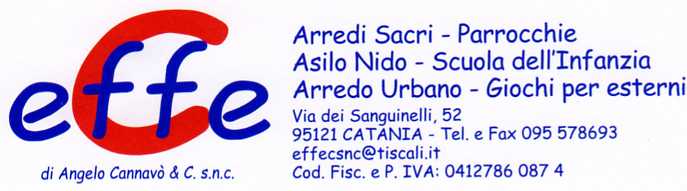 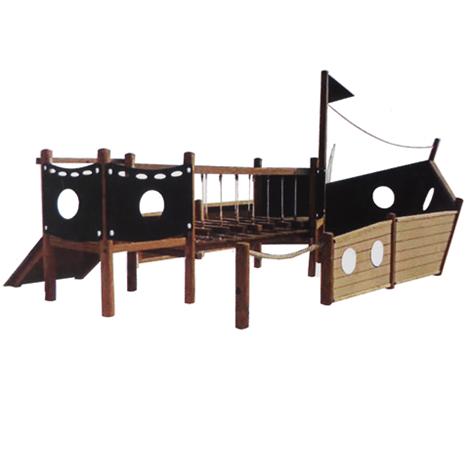 Descrizione:Barca pirata, realizzata in pino nordico impregnato inautoclave, con pali portanti di sezione 9x9 cm e assito(3,5x12 cm) per i rivestimenti esterni.I pannelli laterali sono in HPL.Il gioco è una struttura composta da un'arrampicataklimber, un ponte traballante a corde, ed una parteanteriore che ricrea la prua di una nave.Dimensioni: 442x280 cmArea di sicurezza: 26 mq
QUESTA STRUTTURA NON RICHIEDE L'UTILIZZO DIPAVIMENTAZIONE ANTITRAUMA, SE INSTALLATA SUPRATOCategoria: Castelli nido per esterniTipi di scuola: nido, maternaCodice: EP02122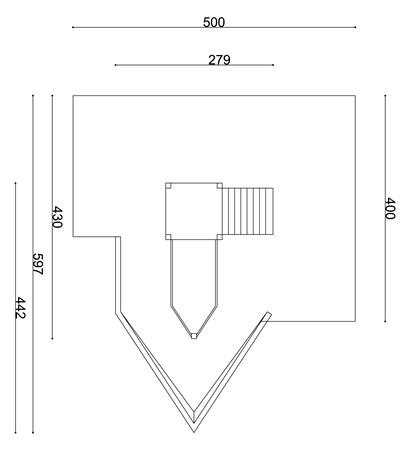 